Monday Art Mandala Art This type of art is of Hindu origin and links closely to the activities set for maths last week. It relies on our ability to see patterns and shapes; along with our understanding of translations, rotations, reflections and tessellations. Today, we would like you to have a go at creating your own! You could draw this, use CAD software or even use objects and nature around you. Feel free to use the worksheet template of this helps you. Take a look at these examples and don’t forget to share what you do! 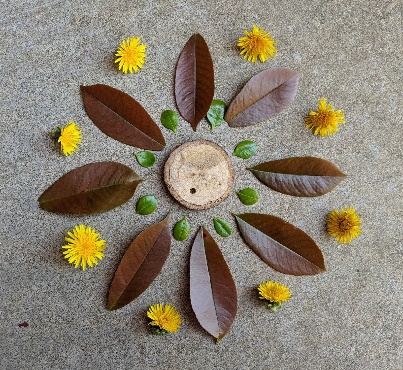 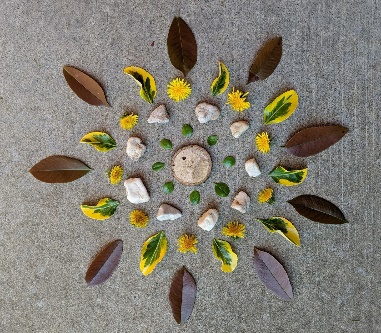 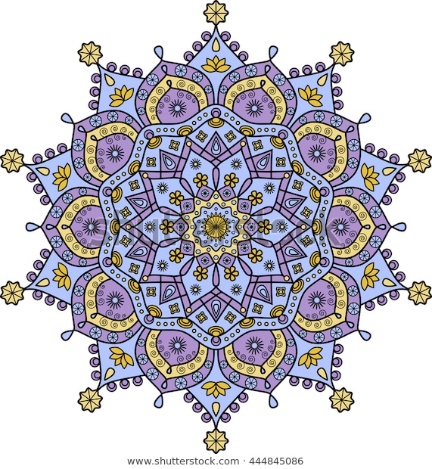 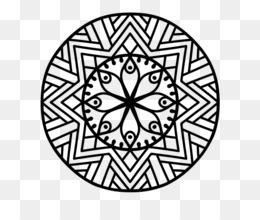 